附件1重庆市璧山区科学技术局2019年科技创新奖励项目绩效自评表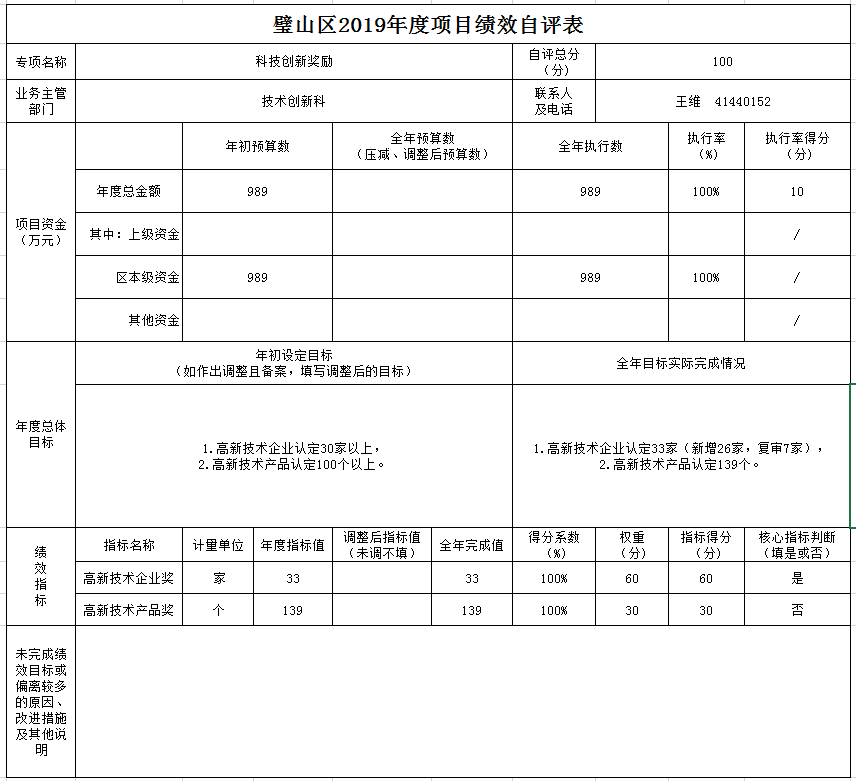 